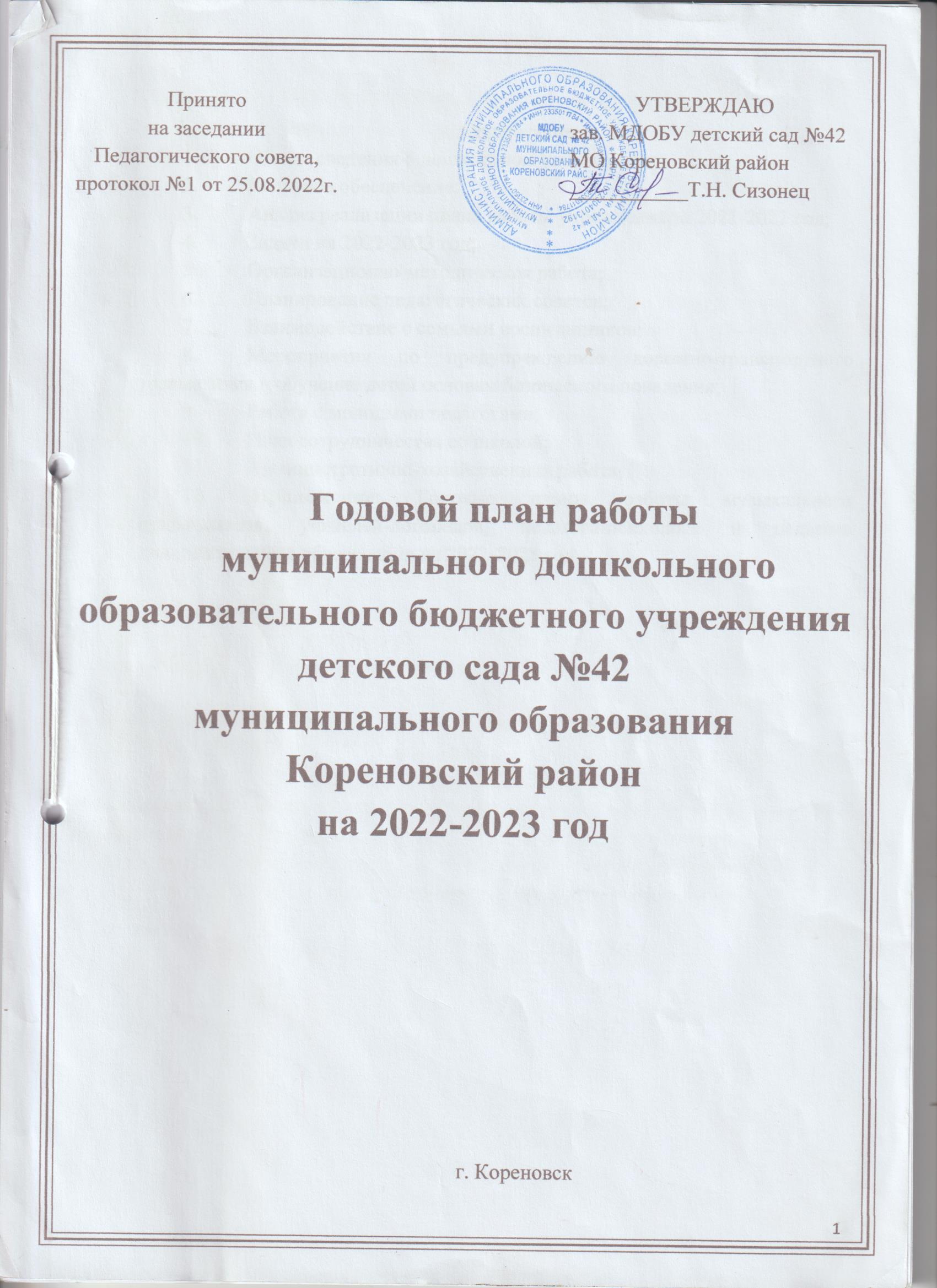 ОРГАНИЗАЦИОННО - МЕТОДИЧЕСКАЯ РАБОТАКОНСУЛЬТАЦИИ ДЛЯ ПЕДАГОГОВАКТИВНЫЕ МЕТОДЫ ОБУЧЕНИЯВЗАИМОДЕЙСТВИЕ С СЕМЬЯМИ ВОСПИТАННИКОВОрганизация работы с родителями воспитанниковпедагогический совет № 2Тема «Двигательная активность, как необходимое условие сохранения, укрепления здоровья и успешного развития дошкольников»дата проведения: 24 ноября 2022 г.Повестка дня:Вступительное слово: «Роль двигательной активности в жизни ребёнка»ответственный: старший воспитатель Азарян Э.Г. Информация из опыта работы на тему: «Современные технологии оптимизации двигательной активности в условиях ДОУ»ответственный: педагог дополнительного образования Коробейникова Т.Г.Информация из опыта работы педагога: «Физическое развитие детей раннего возраста»ответственный: воспитатель Рогожина Н.А.Презентация для педагогов на тему: «Двигательная активность детей старшего дошкольного возраста на прогулке»ответственный: воспитатель Машкара Ю.В.Информация из опыта работы на тему: «Су-джок терапия на логопедических занятиях»ответственный: учитель-логопед Целярицкая О.В.педагогический совет № 4дата проведения: 30 марта 2023 г.Тема: «Речевое развитие дошкольников в условиях реализации основной образовательной программы дошкольного образования с учётом ФГОС ДО»Повестка дня:Презентация для педагогов: «Современные образовательные технологии для развития связной речи дошкольников»;ответственный: старший воспитатель Азарян Э.Г.Информация на тему: «Речь педагога особенна»;ответственный: воспитатель Машкара Ю.В.Итоги смотра-конкурса: «Лучший речевой центр»;ответственный: заведующий МДОБУ Сизонец Т.Н.Результаты тематического контроля на тему: «Организация работы по речевому развитию дошкольников»;ответственный: старший воспитатель Азарян Э.Г.Игра с педагогами: «Составление мнемотаблиц к стихотворениям»ответственный: старший воспитатель Азарян Э.Г.Утверждение отчёта о результатах самообследования дошкольного учреждения за 2022 год;ответственный: заведующий МАДОУ №42 Сизонец Т.Н.Отчёт об организационно-методической деятельности в МАДОУ детском саду №42 МО Кореновский районза 2022-2023 годВ течение 2022 - 2023 года коллектив МАДОУ детского сада №42 МО Кореновский район работал по утвержденному годовому плану над реализацией следующих задач:«Повышать уровень педагогического мастерства воспитателей по организации и проведению физкультурных занятий на прогулке с детьми старшего дошкольного возраста»;«Способствовать формированию связной речи дошкольников в различных формах и видах детской деятельности»; «Развивать основы финансовой грамотности дошкольников посредством разнообразных форм и методов работы;В частности, для решение первой из вышеуказанных задач педагогом дополнительного образования Коробейниковой Татьяной Германовной была разработана адаптированная программа по физическому развитию детей старшего дошкольного возраста на прогулке с учётом регионального компонента. В течении года было проведено следующее мероприятие: консультация на тему: «Методика проведения непосредственно образовательной деятельности по физическому развитию в старшем дошкольном возрасте на прогулке».В ноябре 2022 года было поведено заседание Педагогического совета на тему: «Двигательная активность, как необходимое условие сохранения, укрепления здоровья и успешного развития дошкольников». На данном заседании старший воспитатель Азарян Э.Г. представила информацию на тему: «Роль двигательной активности в жизни ребёнка»; педагог дополнительного образования Коробейникова Т.Г.- информацию из опыта работы: «Современные технологии оптимизации двигательной активности в условиях ДОУ»; воспитатель Рогожина Н.А.-информацию из опыта работы на тему: «Физическое развитие детей раннего возраста»; воспитатель Машкара Ю.В. -презентацию для педагогов на тему: «Двигательная активность детей старшего дошкольного возраста на прогулке»; учитель-логопед Целярицкая О.В.-информацию из опыта работы: «Су-джок терапия на логопедических занятиях». В связи с изменениями кадровых условий открытый показ НОД по физическому развитию на прогулке в логопедической группе №1(воспитатель Кривунченко Е.Н.) не был проведён. Таким образом, данная задача не выполнена в полном объёме. Тем не менее работа по формированию навыков здорового образа жизни в детском саду ведётся, но в сфере действующей нормативно-правовой базы и указа президента РФ «О Стратегии комплексной безопасности детей в РФ на период до 2030года» необходимо организовать работу по решению задач в сфере сбережения детей и укрепления благополучия семей, имеющих детей. Старший воспитатель Азарян Эмилия Григорьевна предложила на 2023-2024 год начать работу по реализации следующей годовой задачи: «Популяризация культуры здоровья семьи, как базовой ценности». Над решением годовой задачи: «Способствовать формированию связной речи дошкольников в различных формах и видах детской деятельности» работа велась в трёх направлениях:информационная: проведены консультации для педагогов на темы: «Пересказ-как одна из форм обучения связной речи дошкольников» (ответственный: воспитатель Машкара Ю.В.), «Метод иллюстрации, как помощь в заучивании стихов с детьми» (учитель-логопед Целярицкая О.В.)практико-ориентированная: в октябре 2022 года педагог-психолог Безлепкина Татьяна Александровна провела тренинг «Как общаться с агрессивно настроенными родителями». В апреле 2023г. учитель-логопед Целярицкая О.В. провела семинар-практикум на тему: «Логопедическая радуга». В марте 2023 года проведён смотр-конкурс «Лучший речевой центр» во всех возрастных группах. Целью и задачами смотра-конкурса стало:повышение эффективности и качества образовательного процесса по речевому развитию дошкольников;обеспечение качества дошкольного образования по развитию речи дошкольников;развитие, поддержка и поощрение творческой инициативы педагогов;обогащение развивающей предметно-пространственной среды групп разнообразными материалами, способствующими развитию речи дошкольников;Участниками смотра-конкурса стали все группы дошкольного учреждения. По результатам смотра-конкурса на лучшее оформление речевых центров в разных возрастных группах места распределились следующим образом:В группах младшего дошкольного возраста:вторая младшая группа: 150баллов- 1 место;первая младшая группа: 149 баллов-2 место;В группах среднего дошкольного возраста:логопедическая группа №2: 160баллов-1 место;средняя группа: 114баллов- 2 место;В группах старшего дошкольного возраста:логопедическая группа №1: 175 баллов-1 место; подготовительная группа-105баллов-2 место;Исходя из результатов смотра-конкурса членами жюри были вынесены рекомендации, которые педагоги выполнили своевременно.Также 27 апреля 2023 года в дошкольном учреждении прошёл конкурс чтецов «Поэзии чудесная страница». Задачами конкурса стали:создание условий для познавательно-речевого, художественно-эстетического развития дошкольников;воспитание положительного эмоционального отношения к литературным поэтическим произведениям;развитие у дошкольников художественно-речевых исполнительских навыков при чтении произведений;предоставлять дошкольникам возможность для самовыражения;В конкурсе приняли участие дети второй младшей, средней, подготовительной групп, логопедической группы №1. Каждый из участников конкурса получил дипломы в различной номинации и памятные подарки.С 06.02.2023г. по 10.02.2023г. в дошкольном учреждении во всех возрастных группах была проведена тематическая неделя грамотной речи. В рамках тематической недели организованы и проведены различные мероприятия:беседы с детьми «Животные жарких стран», «Как нужно относиться к книгам»; чтение художественной литературы, дидактические игры: «Устроим кукле комнату», «На чём едем в гости», «Кому что нужно для работы», «Лови, бросай-сказки называй», «Назови ласково», «Кто что делает», «А если бы...», «Угадай сказку»; рассматривание картин, составление рассказов об игрушках, по картинам, творческое рассказывание; проведение музыкально-дидактических, подвижных игр и т.д.С 13.03.2023г по 24.03.2023г в соответствии с годовым планом работы учреждения на 2022-2023 старшим воспитателем Азарян Э.Г. проведена тематическая проверка на тему: «Организация работы по речевому развитию дошкольников». В ходе тематического контроля были изучены следующие направления:анализ профессиональных знаний и умений педагогов;планирование работы педагогов разных возрастных групп по речевому развитию дошкольников;изучение предметно-пространственной развивающей среды разных возрастных групп по речевому развитию;оценка форм взаимодействия с родителями по данной проблеме;На основании детального анализа организации работы по речевому развитию дошкольников всех возрастных групп старшим воспитателем были вынесены рекомендации, которые педагоги обязались выполнить в срок.Вниманию педагогов были представлены различные открытые показы по данному направлению работы: в октябре 2022 года- открытый показ непосредственно образовательной деятельности по развитию речи во второй младшей группе (воспитатель Машкара Ю.В.); в феврале 2023 года-открытый показ непосредственно образовательной деятельности по развитию речи в логопедической группе №2 (учитель-логопед  Целярицкая О.В.); в апреле 2023 года- открытый показ НОД по развитию речи в логопедической группе №1 (воспитатель Гринь Л.И.)аналитическая деятельность проходила в форме представления материалов из опыта работы педагогов. Так, на заседании Педагогического совета 30.03.2023 года старший воспитатель Азарян Э.Г. продемонстрировала презентацию на тему: «Современные образовательные технологии для развития связной речи дошкольников» и провела игру с педагогами «Составление мнемотаблиц к стихотворениям». Воспитатель Машкара Юлия Владимировна представила вниманию педагогов информацию «Речь педагога особенна».Также по решению данной годовой задачи педагоги активно сотрудничали с родителями. В 2022-2023 учебном году проведены следующие родительские собрания:в феврале 2023 года на тему: «Развитие речи детей в условиях семьи и ДОУ» в средней группе (воспитатель Новак Е.А.);в феврале 2023 года на тему: «Речевая готовность детей к школе» в логопедической группе №1 (воспитатели Гринь Л.И., Кривунченко Е.Н.);в феврале 2023 года на тему: «Путешествие в страну «Речевичок» в логопедической группе №2 (воспитатели: Газарян Т.Н., Глоба Т.А., учитель-логопед Целярицкая О.В.);В марте 2023 года для родителей была выпущена газета детского сада «Белочка» на тему: «Речевичок», в которой педагоги познакомили родителей с мероприятиями, которые проходят в дошкольном учреждении для речевого развития дошкольников. На страницах газеты педагоги рассказали о том, зачем нужно развивать речь детей, какие игры проводить с детьми по дороге в детский сад, а также какие игры применять в домашних условиях по формированию мелкой моторики, активизации словаря, развитию диалогической речи, речевого дыхания и т.д.Однако, в связи с введением федеральной образовательной программы появилась острая необходимость по созданию условий и повышения компетенции педагогов по реализации задач по разделу «Подготовка детей к обучению грамоте». Поэтому педагоги единогласно решили в 2023-2024 году начать работу по реализации годовой задачи: «Формирование педагогических компетенций по созданию условий и реализации задачи по подготовке детей к обучению грамоте».Для решения годовой задачи: «Развивать основы финансовой грамотности дошкольников посредством разнообразных форм и методов работы» в декабре 2022 года воспитателем Кривунченко Е.Н. проведён семинар-практикум на тему: « Развивающие игры В. В. Воскобовича»; также в декабре 2022 года  воспитатель средней группы Новак Е.А. продемонстрировала педагогам открытый показ непосредственно образовательной деятельности по ФЭМП на тему В январе 2023 года воспитатель подготовительной группы Евстратова Антонина Анатольевна представила открытый показ непосредственно образовательной деятельности по основам финансовой грамотности. Данный материал был представлен на районном методическом объединении по направлению «Молодые педагоги» на тему: «Развитие интеллектуальных способностей детей дошкольного возраста». В январе 2023 года старшим воспитателем Азарян Эмилией Григорьевной проведено заседание Педагогического совета на тему: «Современный подход к интеллектуальному развитию дошкольников». В рамках заседания Педагогического совета старший воспитатель представила вниманию педагогов доклад на тему: «Развитие логического мышления детей дошкольного возраста посредством логико-математических игр». Воспитатель логопедической группы №2 Глоба Т.А.  представила вниманию педагогов информацию из опыта работы на тему: «Лэпбук, как средство развития познавательных способностей детей», а учитель-логопед Целярицкая Олеся Викторовна информацию из опыта работы «Шахматы, уникальное средство интеллектуального развития». Также в январе 2023 года проведено анкетирование родителей детей старшего дошкольного возраста на тему: «Развитие логического мышления старших дошкольников в семье». Итоги анкетирования были представлены на заседании Педагогического совета №4 от 26.01.2023г. Результаты анкетирования показали, что родители считают, что в дошкольном возрасте нужно развивать логическое мышление. Они часто покупают детям игры, игрушки, развивающие мыслительные операции. Однако, многие родители недостаточно информированы о том, что имеется в развивающей предметно-пространственной среде группы по формированию логического мышления. Также не все родители знают в какие игры можно играть дома для развития логического мышления, мыслительных операций детей. Исходя из результатов анкетирования были вынесены рекомендации, которые были выполнены в срок. Таким образом, задача была полностью реализована. В связи с введением федеральной образовательной программы появилась необходимость по изучению и внедрению педагогических подходов в развитии детской инициативы у дошкольников. Для реализации данного направления работы педагогический коллектив единогласно принял решение в 2023-2024 году начать работу по реализации следующей годовой задачи: «Создать условия для поддержки детской инициативы в процессе реализации воспитательных событий и культурных практик». Методическая работаВ течение 2022-2023 года в дошкольном учреждении в соответствии с годовым планом регулярно проводились различные виды методической работы: консультации, семинары- практикумы, тренинги, открытые показы, деловые игры, мастер-классы, презентации, смотры-конкурсы, анкетирования педагогов и т.д. Старший воспитатель Азарян Э.Г. является руководителем районного методического объединения для молодых педагогов. Так, в январе 2023 года прошло заседание на тему: «Развитие интеллектуальных способностей детей дошкольного возраста». В мае 2023 года проведено заседание РМО на тему: «Современные подходы к организации речевого развития дошкольников в соответствии с ФГОС ДО». Данные мероприятия способствовали повышению профессионального мастерства педагогов. Также педагоги принимали активное участие в районных методических объединениях по различным направлениям: «Математика и логика», «Музыкальное воспитание», «Театрализованная деятельность», «Познавательное развитие и экология», «Речевое развитие», для учителей-логопедов, педагогов-психологов. В апреле 2023 года старший воспитатель Азарян Эмилия Григорьевна приняла участие в зональном совещании на тему: «Реализация общественно-значимых целей в системе дошкольного образования Краснодарского края». В первой части совещания были рассмотрены важные вопросы развития системы дошкольного образования. Вторая часть совещания прошла в форме творческой игры. Цель игры: в процессе командного общения переработать новую информацию, касающуюся ФГОС ДО, ФОП ДО, а также прокачать навыки 4К: креативность, колоборация, критическое мышление, коммуникация. Игра состояла из трёх конкурсных испытаний: визитки, разминки и музыкального конкурса. Команда Кореновского района «ПУСК», в который вошла старший воспитатель Азарян Э.Г. выступила достойно, представив свои взгляды на обновлённый ФГОС ДО и ФОП ДО.В 2022-2023 году педагоги принимали активное участие в конкурсах различных уровней, акциях, занимали призовые места:в сентябре 2022 года в муниципальном этапе краевого конкурса видео занятий «Работаем по стандарту в 2022 году». По итогам конкурса учитель- логопед Мацупа Г.Г. стала победителем конкурса, учитель-логопед Целярицкая О.В., воспитатель Глоба Т.А., педагог дополнительного образования Коробейникова Т.Г.-призёры конкурса;в сентябре 2022 года приняли участие в фестивале «От инновационных идей до методических пособий»;в феврале 2023 года педагоги дошкольного учреждения приняли участие в конкурсе проектов-2023. Социально-значимый проект в старшей группе «В дружбе народов-единство России» стал лауреатом 1 степени (авторы: старший воспитатель Азарян Э.Г., воспитатель Евстратова А.А., музыкальный руководитель Гагаева О.В.); социально значимый проект по экологическому воспитанию детей 5-6 лет с общим недоразвитием речи на тему: «Любите и охраняйте природу» стал лауреатом 1 степени (авторы: воспитатели Кривунченко Е.Н., Гринь Л.И.); социально-значимый проект для детей 6-7 лет с общим недоразвитием речи на тему: «Чудеса народного творчества» также стал лауреатом 1 степени (авторы: воспитатели Глоба Т.А., Газарян Т.А.. учитель-логопед Целярицкая О.В.);в апреле 2023 года воспитатель Машкара Ю.В. приняла участие во всероссийском конкурсе «Педагогический дебю-2023» и стала его лауреатом в номинации «Молодые педагоги дошкольных образовательных организаций»;в мае 2023 года педагог дополнительного образования Коробейникова Татьяна Германовна приняла участие во Всероссийской заочной акции «О спорт, ты-мир!» в номинации: «Спорт-посол мира!»;В 2022-2023 году воспитанники приняли участие в конкурсах различных уровней:в сентябре -октябре 2022 года воспитанники ДОУ Шалаева Татьяна, Глоба Дмитрий приняли участие в муниципальном этапе Всероссийского конкурса экологического рисунка в номинации «Охраняемые растения и животные» и получили дипломы участников;в ноябре 2022 года в муниципальном этапе краевого конкурса изобразительного и декоративно-прикладного творчества «Моей любимой маме» Тагиева Анна, Сурова Мария и Коваленко Арина стали лауреатами II степени; Глоба Дмитрий и Мокина София -лауреатами III степени;в ноябре 2022 года приняли участие в районном конкурсе детского творчества «Кореновская жемчужинка-2022». Мокина София (воспитатель Евстратова А.А.) и Тагиева Анна (воспитатель Гринь Л.И.) стали лауреатами I степени, а Глоба Дмитрий (воспитатель Глоба Т.А.) лауреат II степени в номинации «ДПИ и ИЗО»; танцевальный коллектив «Звёздочки»(руководитель: педагог дополнительного образования Коробейникова Т.Г)-лауреат II степени в номинации «Хореографические коллективы»; вокальная группа «Домисолька»(музыкальный руководитель Гагаева О.В.)-лауреаты III степени в номинации «Вокальные группы»; коллектив «Танцевальная мозаика» (руководитель: педагог дополнительного образования Коробейникова Т.Г.)-лауреат III степени в номинации «Хореографические коллективы»; Петрова Варвара (воспитатель Евстратова А.А.) -лауреат III степени  в номинации «Чтецы»;в январе 2023 года приняли участие в краевом творческом конкурсе «Сортируй отходы-береги природу!»;в мае 2023 года Глоба Дмитрий, Шалаева Татьяна, Мокина София и Петрова Варвара приняли участие во II конкурсе детского рисунка АО «Росагролизинг», посвящённом сельскому хозяйству. Результаты будут известны позже.За 2022-2023год процедуру аттестации прошел один педагог. Воспитателю Евстратовой Антонине Анатольевне присвоена первая квалификационная категория. Также в дошкольном учреждении прошла аттестацию на соответствие занимаемой должности «педагог-психолог» Безлепкина Т.А. Таким образом, в настоящий момент среди педагогов 7 человек имеют высшую квалификационную категорию, 3 педагога-первую квалификационную категорию, 7 педагогов имеют аттестацию на соответствие занимаемой должности и 3 педагога не имеет аттестацию на соответствие занимаемой должности. Это связано с тем, что педагоги работают менее 2-х лет в данном дошкольном учреждении.За 2022-2023 году прошли курсы повышения квалификации в объёме 72 часов по теме: Национальный проект «Образование». «Поддержка семей, имеющих детей»: специалист по организации, оказанию услуг психолого-педагогической, методической и консультативной помощи и реализующий информационно-просветительскую поддержку родителей воспитывающих детей с разными образовательными потребностями» следующие педагоги: педагог дополнительного образования Коробейникова Т.Г., музыкальный руководитель Гагаева О.В., учителя-логопеды Мацупа Г.Г., Целярицкая О.В., педагог-психолог Безлепкина Т.А. Также прошли курсы повышения квалификации по основной деятельности в объёме 72 часа следующие педагоги: старший воспитатель Азарян Э.Г. , педагог дополнительного образования Коробейникова Т.Г., музыкальный руководитель Гагаева О.В. На основании письма МКУ «ИМЦ системы образования МО Кореновский район» «Об участии в курсах по информационной безопасности» от 03.05.2023г. №478 большая часть педагогов ДОУ прошли курсы повышения квалификации в объёме 36 часов на тему: «Основы информационной безопасности детей». Таким образом, все педагоги дошкольного учреждения имеют курсовую переподготовку в соответствии с ФГОС ДО.В 2022 - 2023 учебном году педагоги дошкольного учреждения активно внедряли инновационные технологии: здоровьесберегающие, личностно-ориентированные, информационно - коммуникационные, проектную деятельность, педагогику сотрудничества и т.д. Все они характеризуются высокой результативностью: повысился уровень компетенций педагогов, у детей были сформированы навыки здорового образа жизни, повысился интерес к окружающему миру, познавательная активность, творческие способности.Исходя из вышеизложенного, считаю, что работа по реализации плана работы за 2022-2023 год была плодотворной и качественной. Таким образом, в результате анализа выполнения годовых задач на 2022-2023 год, были сформулированы годовые задачи на 2023-2024 год:«Популяризация культуры здоровья семьи, как базовой ценности»;«Формирование педагогических компетенций по созданию условий и реализации задачи по подготовке детей к обучению грамоте»;«Создать условия для поддержки детской инициативы в процессе реализации воспитательных событий и культурных практик»;Работа с родителямиПолноценная работа с детьми невозможна без сотрудничества с родителями. Поэтому в течении учебного года проводилась большая совместная работа с родителями в как информационного характера, так и практические мероприятия, совместные конкурсы, выставки, акции.В целях развития творческого потенциала родителей и их детей, а также привлечения их внимания к возможностям вторичного использования бросовых материалов 19 октября 2022 года в ДОУ был проведён смотр-конкурс поделок «Овощной переполох». На конкурс были представлены поделки, изготовленные своими руками и выполненные из природного материала (овощей) и бросового материала. Кроме овощей присутствовали дополнительные материалы для создания выразительности передаваемого образа. Победители и призёры были награждены дипломами и подарками, а участники -грамотами. Также с целью развитие творческих способностей дошкольников в условиях продуктивного сотрудничества с родителями 20 декабря 2022 года был проведён творческий конкурс совместно с родителями: «Лучшая новогодняя открытка» Родители и дети проявили творческий подход в их оформлении. Для воплощения своих оригинальных задумок использовали разнообразный материал: фоамиран, плотный картон, тесьму, бисер, стеклярус, мишуру, новогодние гирлянды, природный и бросовый материал и т.д. Все работы получились яркими и красочными. Победители и призёры смотра-конкурса были награждены на новогодних утренниках 22-30 декабря 2022 год дипломами I, II и III степени и памятными подарками, а участники-грамотами.Родители приняли активное участие в выставках творческих работ, фотовыставках и акциях:в ноябре 2022 года в фотовыставке на тему: «Моя мама самая лучшая» (ко Дню Матери);в январе 2023 года в выставке рисунков совместно с родителями с применением нетрадиционной техники «Зимняя сказка»;в феврале 2023 года выставке рисунков совместно с родителями на тему: «Мой папа, самый лучший» (ко Дню Защитника Отечества);в марте 2023 года в выставке рисунков совместно с родителями на тему: «Азбука юного пешехода»;в мае 2023 года в акции «Солнце семейных традиций» (ко Дню семьи);Для привлечения внимания родителей к проблеме речевого развития дошкольников проведены родительские собрания в средней группе, логопедической группе №1 и логопедической группе №2 (ответственные: воспитатели: Новак Е.А., Кривунченко Е.Н., Гринь Л.И., Газарян Т.Н., Глоба Т.А., учителя-логопеды Мацупа Г.Г., Целярицкая О.В., педагог-психолог Безлепкина Т.А.). Также воспитателем Машкара Ю.В. проведено родительское собрание во второй младшей группе на тему: «Учимся, играя-играя, учимся»В феврале 2023 года, согласно годового плана работы учреждения, проведено анкетирование родителей на тему: «Развитие логического мышления старших дошкольников в семье» результаты которого нас удовлетворили. В апреле 2023 года было проведено анкетирование родителей на выявление интересов и предпочтений в содержании основной образовательной программы дошкольного образования (ООП ДО). В мае 2023г. проведено анкетирование родителей на тему: «Удовлетворённость деятельностью ДОУ».В течении многих лет в дошкольном учреждении выпускается своя газета «Белочка». Она посвящена разным темам, в каждом номере используются материалы педагогов детского сада, фото деятельности с детьми, практические рекомендации. Так в ноябре 2022 года выпущена газета детского сада «Белочка» о жизни детей в дошкольном учреждении на тему: «Вместе весело живём!». В феврале 2023 года вышла газета «Наши проекты», которая была посвящена проектной деятельности в ДОУ. В марте 2023 годы была выпущена газета «Речевичок», которая была посвящена речевому развитию дошкольников.Большую роль в работе дошкольного учреждения играет сайт. На сайте дошкольного учреждения регулярно размещался разнообразный материал по итогам проведения мероприятий, смотров-конкурсов, акций и т.д. Большой блок информации, размещённый на сайте, касается работы и функционирования консультационного центра для родителей детей, не посещающих дошкольное образовательное учреждение. Также в 2023 году появился блок на тему «Год педагоги и наставника», где размещается информация о проведённых мероприятиях по данному направлению.В преддверии празднования 78-ой годовщины со дня великой Победы педагоги, родители и дети приняли активное участие во всероссийских онлайн-акциях: «Окна Победы», «Мы-наследники Победы»; «Дети рисуют мир», «Георгиевская лента-символ памяти!» и т.д.Таким образом, в течении 2022-2023 года велась систематическая и плодотворная работа с родителями в разных направлениях. Родители были активными и полноправными участниками образовательного процесса в ДОУ. А это является одной из приоритетных задач ФГОС ДО.№ п/псодержаниесрокиответственные1.«Влияние психологического благополучия педагога на образовательный процесс» сентябрь 2022г.педагог-психолог Безлепкина Т.А.2.«Методика проведения непосредственно образовательной деятельности по физическому развитию в старшем дошкольном возрасте на прогулке» октябрь 2022г.педагог дополнительного образования Коробейникова Т.Г.3.«Кейс-технологии, применяемые в ДОУ»ноябрь 2022г.старший воспитатель Азарян Э.Г.4. «Использование камешков Марблс в работе с детьми дошкольного возраста»декабрь 2022г.старший воспитатель Азарян Э.Г.5.«Современные формы взаимодействия с семьёй»январь 2023г.воспитательНовак Е.А.6.«Пересказ-как одна из форм обучения связной речи дошкольников»февраль 2023г.воспитатель Машкара Ю.В.7.«Метод иллюстрации, как помощь в заучивании стихов с детьми»март 2023г.учитель-логопедЦелярицкая О.В.8.«Эффективные формы совместной деятельности педагога с детьми по ознакомлению с ПДД»апрель 2023г.воспитатель Тунегова С.П.9.«Организация работы с детьми на огороде и в цветнике»май2023г.воспитатель Газарян Т.Н.№ п/псодержаниесрокиответственныеоткрытые показы:открытые показы:открытые показы:открытые показы:Открытый показ НОД по речевому развитию во второй младшей группе октябрь 2022г.воспитательМашкара Ю.В.Открытый показ непосредственно образовательной деятельности по физическому развитию на прогулке в логопедической группе №1ноябрь 2022гвоспитатель Кривунченко Е.НОткрытый показ НОД в средней группе по ФЭМПдекабрь 2022г.воспитательНовак Е.А.Открытый показ НОД в подготовительной группе по основам финансовой грамотностиянварь 2023г.воспитатель Евстратова А.А.Открытый показ непосредственно образовательной деятельности по речевому развитию в логопедической группе №2февраль 2023г.учитель-логопед Целярицкая О.В.Открытый показ НОД по речевому развитию в логопедической группе №2март 2023г.воспитательГлоба Т.А.Открытый показ НОД по речевому развитию в логопедической группе №1апрель 2023г.воспитатель Гринь Л.И.№ п/пвид мероприятиясрок проведенияОтветственныеОбщее родительское собраниеОбщее родительское собраниеОбщее родительское собрание1.Повестка:Итоги воспитательно-образовательной работы с детьми за 2022-2023 год.Отчёт попечительского совета о проделанной работе за 2022-2023 годОрганизация деятельности дошкольного учреждения в летний период (вопросы оздоровления, физического развития и питания детей)апрель 2023 г.Заведующий МАДОУСизонец Т.Н.Групповые родительские собранияГрупповые родительские собранияГрупповые родительские собрания1.Первая младшая группа:«Давайте познакомимся!». Адаптационный период в детском саду.. «Формирование культурно-гигиенических навыков у детей младшего дошкольного возраста. «Путешествие в страну Сенсорику»«Чему мы научились за год. Успехи нашей группы» сентябрь 2022г.ноябрь 2022г.февраль 2023г.май 2023г.воспитатели Рогожина Н.А., Тонкошкурова А.В., педагог-психолог Безлепкина Т.А.2.Вторая младшая группа:Особенности развития детей четвёртого года жизни. Задачи воспитания и обучения;«Учимся, играя-играя, учимся»;«Воспитание у детей младшего дошкольного возраста самостоятельности в самообслуживании»;«Достижения и успехи детей за 2022-2023 год»сентябрь 2022г.ноябрь 2022г.февраль 2023г.май 2023г.воспитатель Машкара Ю.В., Тыртышная М.В.3.Средняя группа:Психолого-педагогические особенности детей 4-5 лет. Задачи воспитания и обучения;«Экология и мы» (экологическое воспитание дошкольников)«Развитие речи детей в условиях семьи и ДОУ»«Вот и стали мы на год взрослее!»сентябрь 2022г.ноябрь 2022г.февраль 2023г.май 2023г.воспитатель Новак Е.А., Лопина Н.С.4.Подготовительная группа:Особенности развития детей седьмого года жизни. Задачи воспитания и обучения;«Семья на пороге школьной жизни»«Воспитание любви к родному городу и краю»«До свидания, детский сад. Подведение итогов за 2022-2023 учебный год»сентябрь 2022г.ноябрь 2022г.февраль 2023г.май 2022г.воспитатель Евстратова А.А., Лопина Н.С., педагог-психолог Безлепкина Т.А.5.Логопедическая группа №1Задачи воспитания и обучения детей 6-7 лет;«Экологическое воспитание старших дошкольников»«Речевая готовность детей к школе»«Наши успехи и достижения за 2022-2023 учебный год»сентябрь 2022г.ноябрь 2022г.февраль 2023г.май 2023г.Воспитатели Гринь Л.И., Кривунченко Е.Н., учитель-логопед Мацупа Г.Г.6.Логопедическая группа №21. «Особенности коррекционной работы с детьми. Задачи воспитания и обучения детей 4-6 лет;2. «Сенсорное развитие детей среднего дошкольного возраста»;3.«Путешествие в страну «Речевичок» (по речевому развитию)4.«О наших успехах и достижениях»сентябрь 2022г.ноябрь 2022г.февраль 2023г.май 2023г.воспитатели Газарян Т.Н., Глоба Т.А., учитель-логопед Целярицкая О.В.